	Comunicado de ImprensaGuimarães, 22 de julho de 2019Dia 3 e 4 de agosto nos Pisos 1 e 2GuimarãeShopping recebe desfile GualterianoNos dias 3 e 4 de agosto, o GuimarãeShopping recebe uma parada gualteriana, repleta de iluminação, música e muita animação! Durante 1 hora, os Pisos 1 e 2 vão acolher este desfile mágico, no âmbito das Festas Gualterianas. 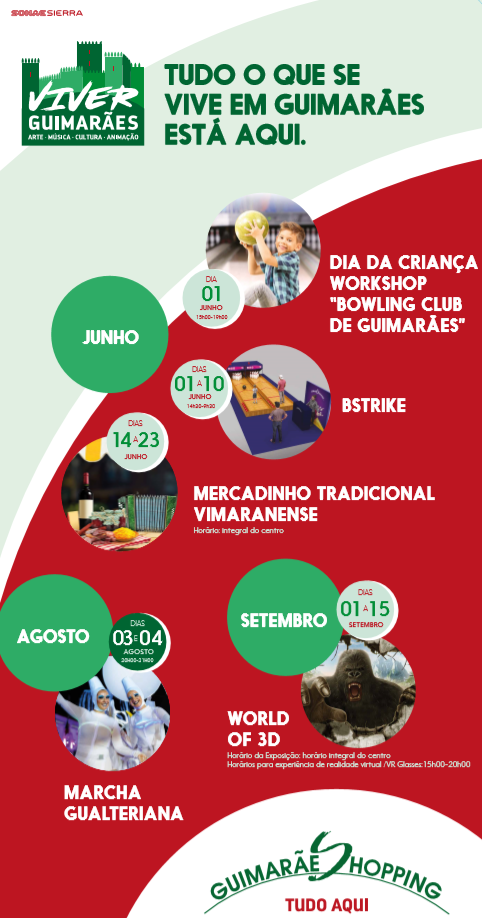 Entre as 20h00 e as 21h00, o Centro vai ser palco de uma parada que conta com a participação de cerca de 15 artistas, vestidos com fatos luminosos. Ainda no âmbito das festas vimaranenses, o Centro vai incorporar na sua decoração mais de 300 balões personalizados com mensagens, que serão distribuídos a todos os visitantes após o desfile, e ainda bandeiras das Festas Gualterianas.As Festas Gualterianas, celebradas em honra de São Gualter, são um marco da cidade de Guimarães. Com mais de 100 anos de história, as festas realizam-se sempre no primeiro fim de semana de agosto. Durante os dois dias em que decorre o evento, os vimaranenses saem à rua para participarem nas diversas atividades que o concelho preparou! De espírito bairrista, a Marcha Gualteriana constitui a pérola das Festas Gualterianas. Este ano, o GuimarãeShopping é o ponto de encontro desta parada luminosa gualteriana, que vai apaixonar e aproximar os visitantes da Cultura vimaranense.   Nos dias 3 e 4 de agosto, o Centro recebe, entre as 20h00 e as 21h00, a parada gualteriana, que constitui um dos momentos altos das festas do concelho.Sobre o GuimarãeShoppingEstrategicamente localizado no coração da cidade de Guimarães, o GuimarãeShopping é hoje uma referência na cidade e plataforma de grandes fluxos de população, provenientes de todo o Concelho. Com uma Área Bruta Locável (ABL) de 28.819 m2, 101 lojas, uma Praça de Alimentação diversificada e um Hipermercado Continente, o Centro Comercial oferece ao consumidor o que de melhor há na cidade. A par da experiência única de compras e de lazer que oferece aos seus clientes, o GuimarãeShopping assume a responsabilidade de dar um contributo positivo para um mundo mais sustentável, trabalhando ativamente para um desempenho excecional nas áreas ambiental e social. Todas as iniciativas e novidades sobre o Centro podem ser consultadas no sit. Para mais informações por favor contactar:Lift Consulting – Catarina Marques // Maria FernandesM: +351 934 827 487 // M: +351 911 790 060catarina.marques@lift.com.pt // maria.fernandes@lift.com.pt